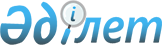 О внесении изменений в решение Атбасарского районного маслихата от 21 декабря 2012 года № 5С 12/2 "О бюджете района на 2013-2015 годы"
					
			Утративший силу
			
			
		
					Решение Атбасарского районного маслихата Акмолинской области от 22 ноября 2013 года № 5С 19/2. Зарегистрировано Департаментом юстиции Акмолинской области  27 ноября 2013 года № 3896. Утратило силу в связи с истечением срока применения - (письмо Атбасарского районного маслихата Акмолинской области от 14 июля 2014 года № 129)      Сноска. Утратило силу в связи с истечением срока применения - (письмо Атбасарского районного маслихата Акмолинской области от 14.07.2014 № 129).      Примечание РЦПИ.

      В тексте документа сохранена пунктуация и орфография оригинала.

      В соответствии с пунктом 1 статьи 109 Бюджетного кодекса Республики Казахстан от 4 декабря 2008 года, подпунктом 1) пункта 1 статьи 6 Закона Республики Казахстан от 23 января 2001 года «О местном государственном управлении и самоуправлении в Республике Казахстан», Атбасарский районный маслихат РЕШИЛ:



      1. Внести в решение Атбасарского районного маслихата «О бюджете района на 2013-2015 годы» от 21 декабря 2012 года № 5С 12/2 (зарегистрировано в Реестре государственной регистрации нормативных правовых актов № 3573, опубликовано от 11 января 2013 года в газетах «Атбасар», «Простор») следующие изменения:



      пункт 1 изложить в новой редакции:



      «1. Утвердить бюджет района на 2013-2015 годы согласно приложениям 1, 2 и 3 соответственно, в том числе на 2013 год в следующих объемах:



      1) доходы – 3 643 327,7 тысяч тенге, в том числе:



      налоговые поступления – 907 772,0 тысяч тенге;



      неналоговые поступления – 11 010,0 тысяч тенге;



      поступления от продажи основного капитала – 109 602,0 тысяч тенге;



      поступления трансфертов – 2 614 943,7 тысяч тенге;



      2) затраты – 3 726 369,4 тысяч тенге;



      3) чистое бюджетное кредитование – 12 113,4 тысяч тенге:



      бюджетные кредиты – 13 065,4 тысяч тенге;



      погашение бюджетных кредитов – 952,0 тысяч тенге;



      4) сальдо по операциям с финансовыми активами – 65 313,0 тысяч тенге:



      приобретение финансовых активов – 65 313,0 тысяч тенге;



      поступления от продажи финансовых активов государства – 0 тысяч тенге;



      5) дефицит (профицит) бюджета – -160 468,1 тысяч тенге;



      6) финансирование дефицита (использование профицита) бюджета – 160 468,1 тысяч тенге:



      поступление займов – 12 982,0 тысяч тенге;



      погашение займов – 952,0 тысяч тенге;



      используемые остатки бюджетных средств – 148 438,1 тысяч тенге.»;



      пункт 3 изложить в новой редакции:



      «3. Утвердить резерв местного исполнительного органа района на 2013 год в сумме 11 500,0 тысяч тенге.»;



      приложения 1, 4 к указанному решению изложить в новой редакции согласно приложениям 1, 2 к настоящему решению.



      2. Настоящее решение вступает в силу со дня государственной регистрации в Департаменте юстиции Акмолинской области и вводится в действие с 1 января 2013 года.      Председатель сессии

      районного маслихата                        Садвокасов М.Н.      Секретарь Атбасарского

      районного маслихата                        Борумбаев Б.А.      «СОГЛАСОВАНО»      Аким Атбасарского района                   Нуркенов Ж.Ж.

Приложение 1    

к решению Атбасарского

районного маслихата 

от 22 ноября 2013  

года № 5С 19/2   Приложение 1    

к решению Атбасарского

районного маслихата 

от 21 декабря 2012 

года № 5С 12/2    

Бюджет района на 2013 год

Приложение 2    

к решению Атбасарского

районного маслихата 

от 22 ноября 2013  

года № 5С 19/2   Приложение 4    

к решению Атбасарского

районного маслихата 

от 21 декабря 2012 

года № 5С 12/2    

Бюджетные программы города районного значения и сельских округов на 2013 год
					© 2012. РГП на ПХВ «Институт законодательства и правовой информации Республики Казахстан» Министерства юстиции Республики Казахстан
				КатегорияКатегорияКатегорияКатегорияСумма, тысяч тенгеКлассКлассКлассСумма, тысяч тенгеПодклассПодклассСумма, тысяч тенгеНаименованиеСумма, тысяч тенге12345I. ДОХОДЫ3 643 327,71HАЛОГОВЫЕ ПОСТУПЛЕHИЯ907 772,001Подоходный налог84 476,02Индивидуальный подоходный налог84 476,003Социальный налог499 813,01Социальный налог499 813,004Налоги на собственность274 498,01Налоги на имущество169 650,03Земельный налог26 160,04Налог на транспортные средства75 858,05Единый земельный налог2 830,005Внутренние налоги на товары, работы и услуги40 769,02Акцизы7 253,03Поступления за использование природных и других ресурсов18 218,04Сборы за ведение предпринимательской и профессиональной деятельности14 992,05Налог на игорный бизнес306,007Прочие налоги273,01Прочие налоги273,008Обязательные платежи, взимаемые за совершение юридически значимых действий и (или) выдачу документов уполномоченными на то государственными органами или должностными лицами7 943,01Государственная пошлина7 943,02НЕHАЛОГОВЫЕ ПОСТУПЛЕHИЯ11 010,001Доходы от государственной собственности4 637,01Поступления части чистого дохода государственных предприятий854,05Доходы от аренды имущества, находящегося в государственной собственности3 747,07Вознаграждения по кредитам, выданным из государственного бюджета36,002Поступления от реализации товаров (работ, услуг) государственными учреждениями, финансируемыми из государственного бюджета165,01Поступления от реализации товаров (работ, услуг) государственными учреждениями, финансируемыми из государственного бюджета165,004Штрафы, пени, санкции, взыскания, налагаемые государственными учреждениями, финансируемыми из государственного бюджета, а также содержащимися и финансируемыми из бюджета (сметы расходов) Национального Банка Республики Казахстан27,01Штрафы, пени, санкции, взыскания, налагаемые государственными учреждениями, финансируемыми из государственного бюджета, а также содержащимися и финансируемыми из бюджета (сметы расходов) Национального Банка Республики Казахстан, за исключением поступлений от организаций нефтяного сектора27,006Прочие неналоговые поступления6 181,01Прочие неналоговые поступления6 181,03ПОСТУПЛЕНИЕ ОТ ПРОДАЖИ ОСНОВНОГО КАПИТАЛА109 602,001Продажа государственного имущества, закрепленного за государственными учреждениями2 310,01Продажа государственного имущества, закрепленного за государственными учреждениями2 310,003Продажа земли и нематериальных активов107 292,01Продажа земли107 222,02Продажа нематериальных активов70,04ПОСТУПЛЕНИЯ ТРАНСФЕРТОВ2 614 943,702Трансферты из вышестоящих органов государственного управления2 614 943,72Трансферты из областного бюджета2 614 943,7Функциональная группаФункциональная группаФункциональная группаФункциональная группаФункциональная группаСумма, тысяч тенгеАдминистратор бюджетных программАдминистратор бюджетных программАдминистратор бюджетных программАдминистратор бюджетных программСумма, тысяч тенгеПрограммаПрограммаСумма, тысяч тенгеНаименованиеСумма, тысяч тенге122345II. Затраты3 726 369,401Государственные услуги общего характера211 986,201112112Аппарат маслихата района (города областного значения)15 034,001112112001Услуги по обеспечению деятельности маслихата района (города областного значения)14 718,001112112003Капитальные расходы государственного органа316,001122122Аппарат акима района (города областного значения)61 466,001122122001Услуги по обеспечению деятельности акима района (города областного значения)60 272,001122122003Капитальные расходы государственного органа1 194,001123123Аппарат акима района в городе, города районного значения, поселка, села, сельского округа112 009,001123123001Услуги по обеспечению деятельности акима района в городе, города районного значения, поселка, села, сельского округа111 610,001123123022Капитальные расходы государственного органа399,001459459Отдел экономики и финансов района (города областного значения)23 477,201459459001Услуги по реализации государственной политики в области формирования и развития экономической политики, государственного планирования, исполнения бюджета и управления коммунальной собственностью района (города областного значения)19 965,401459459003Проведение оценки имущества в целях налогообложения799,201459459011Учет, хранение, оценка и реализация имущества, поступившего в коммунальную собственность1 460,001459459015Капитальные расходы государственного органа500,001459459033Проведение мероприятий по ликвидации государственного учреждения, проводившего работу по выдаче разовых талонов и обеспечению полноты сбора сумм от реализации разовых талонов752,602Оборона2 650,402122122Аппарат акима района (города областного значения)2 650,402122122005Мероприятия в рамках исполнения всеобщей воинской обязанности2 224,002122122006Предупреждение и ликвидация чрезвычайных ситуаций масштаба района (города областного значения)426,403Общественный порядок, безопасность, правовая, судебная, уголовно-исполнительная деятельность1 062,003458458Отдел жилищно-коммунального хозяйства, пассажирского транспорта и автомобильных дорог района (города областного значения)1 062,003458458021Обеспечение безопасности дорожного движения в населенных пунктах1 062,004Образование2 249 829,104464464Отдел образования района (города областного значения)2 024 532,404464464001Услуги по реализации государственной политики на местном уровне в области образования7 776,004464464003Общеобразовательное обучение1 477 118,604464464004Информатизация системы образования в государственных учреждениях образования района (города областного значения)3 117,004464464005Приобретение и доставка учебников, учебно-методических комплексов для государственных учреждений образования района (города областного значения)19 043,004464464006Дополнительное образование для детей59 342,204464464009Обеспечение деятельности организаций дошкольного воспитания и обучения80 468,104464464015Ежемесячная выплата денежных средств опекунам (попечителям) на содержание ребенка-сироты (детей-сирот), и ребенка (детей), оставшегося без попечения родителей20 369,504464464020Обеспечение оборудованием, программным обеспечением детей-инвалидов, обучающихся на дому1 983,004464464040Реализация государственного образовательного заказа в дошкольных организациях образования155 147,004464464067Капитальные расходы подведомственных государственных учреждений и организаций200 168,004467467Отдел строительства района (города областного значения)225 296,704467467037Строительство и реконструкция объектов образования225 296,706Социальная помощь и социальное обеспечение106 865,006451451Отдел занятости и социальных программ района (города областного значения)106 865,006451451001Услуги по реализации государственной политики на местном уровне в области обеспечения занятости и реализации социальных программ для населения19 725,006451451002Программа занятости33 837,006451451004Оказание социальной помощи на приобретение топлива специалистам здравоохранения, образования, социального обеспечения, культуры, спорта и ветеринарии в сельской местности в соответствии с законодательством Республики Казахстан337,606451451005Государственная адресная социальная помощь2 244,006451451006Оказание жилищной помощи1 518,306451451007Социальная помощь отдельным категориям нуждающихся граждан по решениям местных представительных органов17 278,106451451010Материальное обеспечение детей-инвалидов, воспитывающихся и обучающихся на дому719,006451451014Оказание социальной помощи нуждающимся гражданам на дому12 110,006451451016Государственные пособия на детей до 18 лет12 389,006451451017Обеспечение нуждающихся инвалидов обязательными гигиеническими средствами и предоставление услуг специалистами жестового языка, индивидуальными помощниками в соответствии с индивидуальной программой реабилитации инвалида6 500,006451451011Оплата услуг по зачислению, выплате и доставке пособий и других социальных выплат207,007Жилищно-коммунальное хозяйство500 397,507455455Отдел культуры и развития языков района (города областного значения)5 441,707455455024Ремонт объектов в рамках развития городов и сельских населенных пунктов по Дорожной карте занятости 20205 441,707467467Отдел строительства района (города областного значения)391 947,007467467003Проектирование, строительство и (или) приобретение жилья коммунального жилищного фонда47 461,007467467058Развитие системы водоснабжения и водоотведения в сельских населенных пунктах344 486,007123123Аппарат акима района в городе, города районного значения, поселка, села, сельского округа57 826,407123123008Освещение улиц населенных пунктов25 074,107123123009Обеспечение санитарии населенных пунктов4 252,307123123010Содержание мест захоронений и погребение безродных400,007123123011Благоустройство и озеленение населенных пунктов28 100,007458458Отдел жилищно-коммунального хозяйства, пассажирского транспорта и автомобильных дорог района (города областного значения)45 182,407458458003Организация сохранения государственного жилищного фонда289,007458458011Обеспечение бесперебойного теплоснабжения малых городов44 893,408Культура, спорт, туризм и информационное пространство289 927,808455455Отдел культуры и развития языков района (города областного значения)126 685,908455455001Услуги по реализации государственной политики на местном уровне в области развития языков и культуры6 574,008455455003Поддержка культурно-досуговой работы66 697,108455455006Функционирование районных (городских) библиотек40 381,008455455007Развитие государственного языка и других языков народа Казахстана4 151,008455455032Капитальные расходы подведомственных государственных учреждений и организаций8 882,808456456Отдел внутренней политики района (города областного значения)16 138,008456456001Услуги по реализации государственной политики на местном уровне в области информации, укрепления государственности и формирования социального оптимизма граждан5 397,008456456002Услуги по проведению государственной информационной политики через газеты и журналы7 252,008456456003Реализация мероприятий в сфере молодежной политики500,008456456005Услуги по проведению государственной информационной политики через телерадиовещание2 589,008456456006Капитальные расходы государственного органа400,008465465Отдел физической культуры и спорта района (города областного значения)13 795,008465465001Услуги по реализации государственной политики на местном уровне в сфере физической культуры и спорта3 943,008465465006Проведение спортивных соревнований на районном (города областного значения) уровне1 844,008465465007Подготовка и участие членов сборных команд района (города областного значения) по различным видам спорта на областных спортивных соревнованиях8 008,008467467Отдел строительства района (города областного значения)133 308,908467467008Развитие объектов спорта и туризма133 308,910Сельское, водное, лесное, рыбное хозяйство, особо охраняемые природные территории, охрана окружающей среды и животного мира, земельные отношения76 381,810459459Отдел экономики и финансов района (города областного значения)2 474,010459459099Реализация мер по оказанию социальной поддержки специалистов2 474,010462462Отдел сельского хозяйства района (города областного значения)8 447,910462462001Услуги по реализации государственной политики на местном уровне в сфере сельского хозяйства8 327,910462462006Капитальные расходы государственного органа120,010463463Отдел земельных отношений района (города областного значения)11 327,910463463001Услуги по реализации государственной политики в области регулирования земельных отношений на территории района (города областного значения)6 629,910463463004Организация работ по зонированию земель2 868,010463463007Капитальные расходы государственного органа1 830,010473473Отдел ветеринарии района (города областного значения)54 132,010473473001Услуги по реализации государственной политики на местном уровне в сфере ветеринарии5 246,010473473007Организация отлова и уничтожения бродячих собак и кошек700,010473473011Проведение противоэпизоотических мероприятий48 186,011Промышленность, архитектурная, градостроительная и строительная деятельность41 289,111467467Отдел строительства района (города областного значения)6 794,011467467001Услуги по реализации государственной политики на местном уровне в области строительства6 674,011467467017Капитальные расходы государственного органа120,011468468Отдел архитектуры и градостроительства района (города областного значения)34 495,111468468001Услуги по реализации государственной политики в области архитектуры и градостроительства на местном уровне4 835,111468468003Разработка схем градостроительного развития территории района и генеральных планов населенных пунктов29 660,012Транспорт и коммуникации81 104,512123123Аппарат акима района в городе, города районного значения, поселка, села, сельского округа80 884,512123123013Обеспечение функционирования автомобильных дорог в городах районного значения, поселках, аулах (селах), аульных (сельских) округах80 884,512458458Отдел жилищно-коммунального хозяйства, пассажирского транспорта и автомобильных дорог района (города областного значения)220,012458458023Обеспечение функционирования автомобильных дорог220,013Прочие118 085,013123123Аппарат акима района в городе, города районного значения, поселка, села, сельского округа15 931,013123123040Реализация мер по содействию экономическому развитию регионов в рамках Программы «Развитие регионов»15 931,013458458Отдел жилищно-коммунального хозяйства, пассажирского транспорта и автомобильных дорог района (города областного значения)7 159,513458458001Услуги по реализации государственной политики на местном уровне в области жилищно-коммунального хозяйства, пассажирского транспорта и автомобильных дорог7 029,513458458013Капитальные расходы государственного органа130,013459459Отдел экономики и финансов района (города областного значения)11 500,013459459012Резерв местного исполнительного органа района (города областного значения)11 500,013467467Отдел строительства района (города областного значения)75 690,813467467077Развитие инженерной инфраструктуры в рамках Программы «Развитие регионов"75 690,813469469Отдел предпринимательства района (города областного значения)7 803,713469469001Услуги по реализации государственной политики на местном уровне в области развития предпринимательства и промышленности5 828,713469469003Поддержка предпринимательской деятельности285,013469469004Капитальные расходы государственного органа1 690,014Обслуживание долга36,014459459Отдел экономики и финансов района (города областного значения)36,014459459021Обслуживание долга местных исполнительных органов по выплате вознаграждений и иных платежей по займам из областного бюджета36,015Трансферты46 755,015459459Отдел экономики и финансов района (города областного значения)46 755,015459459006Возврат неиспользованных (недоиспользованных) целевых трансфертов46 755,0Функциональная группаФункциональная группаФункциональная группаФункциональная группаФункциональная группаСумма, тысяч тенгеАдминистратор бюджетных программАдминистратор бюджетных программАдминистратор бюджетных программАдминистратор бюджетных программСумма, тысяч тенгеПрограммаПрограммаСумма, тысяч тенгеНаименованиеСумма, тысяч тенге122345III. Чистое бюджетное кредитование12 113,4Бюджетные кредиты13 065,410Сельское, водное, лесное, рыбное хозяйство, особо охраняемые природные территории, охрана окружающей среды и животного мира, земельные отношения13 065,410459459Отдел экономики и финансов района (города областного значения)13 065,410459459018Бюджетные кредиты для реализации мер социальной поддержки специалистов13 065,4КатегорияКатегорияКатегорияКатегорияКатегорияСумма, тысяч тенгеКлассКлассКлассКлассСумма, тысяч тенгеПодклассПодклассПодклассСумма, тысяч тенгеНаименованиеСумма, тысяч тенге123345Погашение бюджетных кредитов952,05Погашение бюджетных кредитов952,0501Погашение бюджетных кредитов952,050111Погашение бюджетных кредитов, выданных из государственного бюджета952,0Функциональная группаФункциональная группаФункциональная группаФункциональная группаФункциональная группаСумма, тысяч тенгеАдминистратор бюджетных программАдминистратор бюджетных программАдминистратор бюджетных программАдминистратор бюджетных программСумма, тысяч тенгеПрограммаПрограммаСумма, тысяч тенгеНаименованиеСумма, тысяч тенге122345IV. Сальдо по операциям с финансовыми активами65 313,0Приобретение финансовых активов65 313,013Прочие65 313,013458458Отдел жилищно-коммунального хозяйства, пассажирского транспорта и автомобильных дорог района (города областного значения)65 313,013458458065Формирование или увеличение уставного капитала юридических лиц65 313,0КатегорияКатегорияКатегорияКатегорияКатегорияСумма, тысяч тенгеКлассКлассКлассКлассСумма, тысяч тенгеПодклассПодклассПодклассСумма, тысяч тенгеНаименованиеСумма, тысяч тенге123345Поступления от продажи финансовых активов государства0V. Дефицит (профицит) бюджета-160 468,1VI. Финансирование дефицита (использование профицита) бюджета160 468,1КатегорияКатегорияКатегорияКатегорияКатегорияСумма, тысяч тенгеКлассКлассКлассКлассСумма, тысяч тенгеПодклассПодклассПодклассСумма, тысяч тенгеНаименованиеСумма, тысяч тенге123345Поступление займов12 982,07Поступление займов12 982,0701Внутренние государственные займы12 982,070122Договоры займа12 982,0Функциональная группаФункциональная группаФункциональная группаФункциональная группаФункциональная группаСумма, тысяч тенгеАдминистратор бюджетных программАдминистратор бюджетных программАдминистратор бюджетных программАдминистратор бюджетных программСумма, тысяч тенгеПрограммаПрограммаСумма, тысяч тенгеНаименованиеСумма, тысяч тенге122345Погашение займов952,016Погашение займов952,016459459Отдел экономики и финансов района (города областного значения)952,016459459005Погашение долга местного исполнительного органа перед вышестоящим бюджетом952,0КатегорияКатегорияКатегорияКатегорияКатегорияСумма, тысяч тенгеКлассКлассКлассКлассСумма, тысяч тенгеПодклассПодклассПодклассСумма, тысяч тенгеНаименованиеСумма, тысяч тенге123345Используемые остатки бюджетных средств148 438,18Используемые остатки бюджетных средств148 438,1801Остатки бюджетных средств148 438,180111Свободные остатки бюджетных средств148 438,1Функциональная группаФункциональная группаФункциональная группаФункциональная группаСумма, тысяч тенгеАдминистратор бюджетных программАдминистратор бюджетных программАдминистратор бюджетных программСумма, тысяч тенгеПрограммаПрограммаСумма, тысяч тенгеНаименованиеСумма, тысяч тенге12345Всего266 650,901Государственные услуги общего характера112 009,001123Аппарат акима Борисовского сельского округа Атбасарского района6 713,001123001Услуги по обеспечению деятельности акима района в городе, города районного значения, поселка, села, сельского округа6 614,001123022Капитальные расходы государственного органа99,001123Аппарат акима Есенгельдинского аульного округа Атбасарского района6 253,001123001Услуги по обеспечению деятельности акима района в городе, города районного значения, поселка, села, сельского округа6 253,001123Аппарат акима Макеевского сельского округа Атбасарского района6 171,001123001Услуги по обеспечению деятельности акима района в городе, города районного значения, поселка, села, сельского округа6 171,001123Аппарат акима Мариновского сельского округа Атбасарского района8 410,201123001Услуги по обеспечению деятельности акима района в городе, города районного значения, поселка, села, сельского округа8 260,201123022Капитальные расходы государственного органа150,001123Аппарат акима Новоалександровского сельского округа Атбасарского района6 416,801123001Услуги по обеспечению деятельности акима района в городе, города районного значения, поселка, села, сельского округа6 266,801022Капитальные расходы государственного органа150,001123Аппарат акима Новосельского сельского округа Атбасарского района7 022,001123001Услуги по обеспечению деятельности акима района в городе, города районного значения, поселка, села, сельского округа7 022,001123Аппарат акима Октябрьского сельского округа Атбасарского района5 611,001123001Услуги по обеспечению деятельности акима района в городе, города районного значения, поселка, села, сельского округа5 611,001123Аппарат акима Покровского сельского округа Атбасарского района7 171,001123001Услуги по обеспечению деятельности акима района в городе, города районного значения, поселка, села, сельского округа7 171,001123Аппарат акима Полтавского сельского округа Атбасарского района6 158,001123001Услуги по обеспечению деятельности акима района в городе, города районного значения, поселка, села, сельского округа6 158,001123Аппарат акима Сепеевского сельского округа Атбасарского района5 676,001123001Услуги по обеспечению деятельности акима района в городе, города районного значения, поселка, села, сельского округа5 676,001123Аппарат акима Сергеевского сельского округа Атбасарского района7 859,001123001Услуги по обеспечению деятельности акима района в городе, города районного значения, поселка, села, сельского округа7 859,001123Аппарат акима Сочинского сельского округа Атбасарского района5 966,001123001Услуги по обеспечению деятельности акима района в городе, города районного значения, поселка, села, сельского округа5 966,001123Аппарат акима Тельманского сельского округа Атбасарского района6 824,001123001Услуги по обеспечению деятельности акима района в городе, города районного значения, поселка, села, сельского округа6 824,001123Аппарат акима Шункыркольского сельского округа Атбасарского района6 078,001123001Услуги по обеспечению деятельности акима района в городе, города районного значения, поселка, села, сельского округа6 078,001123Аппарат акима Ярославского сельского округа Атбасарского района6 862,001123001Услуги по обеспечению деятельности акима района в городе, города районного значения, поселка, села, сельского округа6 862,001123Аппарат акима города Атбасар Атбасарского района12 818,001123001Услуги по обеспечению деятельности акима района в городе, города районного значения, поселка, села, сельского округа12 818,007Жилищно-коммунальное хозяйство57 826,407123Аппарат акима Борисовского сельского округа Атбасарского района1 091,007123008Освещение улиц населенных пунктов591,007123011Благоустройство и озеленение населенных пунктов500,007123Аппарат акима Есенгельдинского аульного округа Атбасарского района1 500,007123008Освещение улиц населенных пунктов1 000,007123011Благоустройство и озеленение населенных пунктов500,007123Аппарат акима Макеевского сельского округа Атбасарского района1 030,007123008Освещение улиц населенных пунктов530,007123011Благоустройство и озеленение населенных пунктов500,007123Аппарат акима Мариновского сельского округа Атбасарского района2 522,107123008Освещение улиц населенных пунктов2 022,107123011Благоустройство и озеленение населенных пунктов500,007123Аппарат акима Новоалександровского сельского округа Атбасарского района1 000,007123008Освещение улиц населенных пунктов500,007123011Благоустройство и озеленение населенных пунктов500,007123Аппарат акима Новосельского сельского округа Атбасарского района1 000,007123008Освещение улиц населенных пунктов500,007123011Благоустройство и озеленение населенных пунктов500,007123Аппарат акима Октябрьского сельского округа Атбасарского района1 500,007123008Освещение улиц населенных пунктов1 000,007123011Благоустройство и озеленение населенных пунктов500,007123Аппарат акима Покровского сельского округа Атбасарского района1 500,007123008Освещение улиц населенных пунктов1 000,007123011Благоустройство и озеленение населенных пунктов500,007123Аппарат акима Полтавского сельского округа Атбасарского района1 500,007123008Освещение улиц населенных пунктов1 000,007123011Благоустройство и озеленение населенных пунктов500,007123Аппарат акима Сепеевского сельского округа Атбасарского района1 500,007123008Освещение улиц населенных пунктов1 000,007123011Благоустройство и озеленение населенных пунктов500,007123Аппарат акима Сергеевского сельского округа Атбасарского района2 214,007123008Освещение улиц населенных пунктов1 000,007123009Обеспечение санитарии населенных пунктов714,007123011Благоустройство и озеленение населенных пунктов500,007123Аппарат акима Сочинского сельского округа Атбасарского района1 000,007123008Освещение улиц населенных пунктов500,007123011Благоустройство и озеленение населенных пунктов500,007123Аппарат акима Тельманского сельского округа Атбасарского района1 570,007123008Освещение улиц населенных пунктов1 070,007123011Благоустройство и озеленение населенных пунктов500,007123Аппарат акима Шункыркольского сельского округа Атбасарского района1 516,007123008Освещение улиц населенных пунктов1 016,007123011Благоустройство и озеленение населенных пунктов500,007123Аппарат акима Ярославского сельского округа Атбасарского района1 482,007123008Освещение улиц населенных пунктов982,007123011Благоустройство и озеленение населенных пунктов500,007123Аппарат акима города Атбасар Атбасарского района35 901,307123008Освещение улиц населенных пунктов11 363,007123009Обеспечение санитарии населенных пунктов3 538,307123010Содержание мест захоронений и погребение безродных400,007123011Благоустройство и озеленение населенных пунктов20 600,012Транспорт и коммуникации80 884,512123Аппарат акима Борисовского сельского округа Атбасарского района500,012123013Обеспечение функционирования автомобильных дорог в городах районного значения, поселках, аулах (селах), аульных (сельских) округах500,012123Аппарат акима Есенгельдинского аульного округа Атбасарского района1 500,012123013Обеспечение функционирования автомобильных дорог в городах районного значения, поселках, аулах (селах), аульных (сельских) округах1 500,012123Аппарат акима Макеевского сельского округа Атбасарского района500,012123013Обеспечение функционирования автомобильных дорог в городах районного значения, поселках, аулах (селах), аульных (сельских) округах500,012123Аппарат акима Мариновского сельского округа Атбасарского района447,012123013Обеспечение функционирования автомобильных дорог в городах районного значения, поселках, аулах (селах), аульных (сельских) округах447,012123Аппарат акима Новосельского сельского округа Атбасарского района500,012123013Обеспечение функционирования автомобильных дорог в городах районного значения, поселках, аулах (селах), аульных (сельских) округах500,012123Аппарат акима Октябрьского сельского округа Атбасарского района1 000,012123013Обеспечение функционирования автомобильных дорог в городах районного значения, поселках, аулах (селах), аульных (сельских) округах1 000,012123Аппарат акима Покровского сельского округа Атбасарского района1 000,012123013Обеспечение функционирования автомобильных дорог в городах районного значения, поселках, аулах (селах), аульных (сельских) округах1 000,012123Аппарат акима Полтавского сельского округа Атбасарского района500,012123013Обеспечение функционирования автомобильных дорог в городах районного значения, поселках, аулах (селах), аульных (сельских) округах500,012123Аппарат акима Сергеевского сельского округа Атбасарского района173,012123013Обеспечение функционирования автомобильных дорог в городах районного значения, поселках, аулах (селах), аульных (сельских) округах173,012123Аппарат акима Тельманского сельского округа Атбасарского района880,512123013Обеспечение функционирования автомобильных дорог в городах районного значения, поселках, аулах (селах), аульных (сельских) округах880,512123Аппарат акима Шункыркольского сельского округа Атбасарского района250,012123013Обеспечение функционирования автомобильных дорог в городах районного значения, поселках, аулах (селах), аульных (сельских) округах250,012123Аппарат акима Ярославского сельского округа Атбасарского района1 000,012123013Обеспечение функционирования автомобильных дорог в городах районного значения, поселках, аулах (селах), аульных (сельских) округах1 000,012123Аппарат акима города Атбасар Атбасарского района72 634,012123013Обеспечение функционирования автомобильных дорог в городах районного значения, поселках, аулах (селах), аульных (сельских) округах72 634,013Прочие15 931,013123Аппарат акима Борисовского сельского округа Атбасарского района868,013123040Реализация мер по содействию экономическому развитию регионов в рамках Программы «Развитие регионов»868,013123Аппарат акима Есенгельдинского аульного округа Атбасарского района670,013123040Реализация мер по содействию экономическому развитию регионов в рамках Программы «Развитие регионов»670,013123Аппарат акима Макеевского сельского округа Атбасарского района786,013123040Реализация мер по содействию экономическому развитию регионов в рамках Программы «Развитие регионов»786,013123Аппарат акима Мариновского сельского округа Атбасарского района3 111,013123040Реализация мер по содействию экономическому развитию регионов в рамках Программы «Развитие регионов»3 111,013123Аппарат акима Новоалександровского сельского округа Атбасарского района1 215,013123040Реализация мер по содействию экономическому развитию регионов в рамках Программы «Развитие регионов»1 215,013123Аппарат акима Новосельского сельского округа Атбасарского района873,013123040Реализация мер по содействию экономическому развитию регионов в рамках Программы «Развитие регионов»873,013123Аппарат акима Октябрьского сельского округа Атбасарского района1 037,013123040Реализация мер по содействию экономическому развитию регионов в рамках Программы «Развитие регионов»1 037,013123Аппарат акима Покровского сельского округа Атбасарского района1 097,013123040Реализация мер по содействию экономическому развитию регионов в рамках Программы «Развитие регионов»1 097,013123Аппарат акима Полтавского сельского округа Атбасарского района891,013123040Реализация мер по содействию экономическому развитию регионов в рамках Программы «Развитие регионов»891,013123Аппарат акима Сепеевского сельского округа Атбасарского района390,013123040Реализация мер по содействию экономическому развитию регионов в рамках Программы «Развитие регионов»390,013123Аппарат акима Сергеевского сельского округа Атбасарского района1 347,013123040Реализация мер по содействию экономическому развитию регионов в рамках Программы «Развитие регионов»1 347,013123Аппарат акима Сочинского сельского округа Атбасарского района746,013123040Реализация мер по содействию экономическому развитию регионов в рамках Программы «Развитие регионов»746,013123Аппарат акима Тельманского сельского округа Атбасарского района1 011,013123040Реализация мер по содействию экономическому развитию регионов в рамках Программы «Развитие регионов»1 011,013123Аппарат акима Шункыркольского сельского округа Атбасарского района557,013123040Реализация мер по содействию экономическому развитию регионов в рамках Программы «Развитие регионов»557,013123Аппарат акима Ярославского сельского округа Атбасарского района1 332,013123040Реализация мер по содействию экономическому развитию регионов в рамках Программы «Развитие регионов»1 332,0